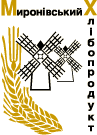 25 січня, 2016, Київ, УкраїнаMHP S.A.
Дата публікації операційних результатів MHP S.A. (“МХП” або “Компанія”, LSE тікер: “MHPC”), одна з провідних агропромислових компаній України, яка спеціалізується на виробництві курятини і вирощуванні зернових, опублікує свої операційні результати за четвертий квартал і 2015 рік о 07:00 (за лондонським часом) 2 лютого 2016 року. Для зв’язків з інвесторами: Анастасія Соботюк (Київ)Київ: +380 44 207 99 58 a.sobotyuk@mhp.com.ua